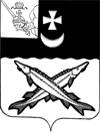 ПРЕДСТАВИТЕЛЬНОЕ СОБРАНИЕБЕЛОЗЕРСКОГО МУНИЦИПАЛЬНОГО ОКРУГА ВОЛОГОДСКОЙ ОБЛАСТИРЕШЕНИЕОт 26.12.2023№306О внесении изменения в решение  Представительного Собрания Белозерского муниципального округа от 09.12.2022 № 87В соответствии с пунктом 5 статьи 179.4 Бюджетного кодекса Российской Федерации, статьей 16 Федерального закона от 06.10.2003 № 131-ФЗ «Об общих принципах организации местного самоуправления в Российской Федерации», статьей 13 Федерального закона от 08.11.2007 № 257-ФЗ «Об автомобильных дорогах и о дорожной деятельности в Российской Федерации и о внесении изменения в отдельные Законодательные акты Российской Федерации», Представительное Собрание Белозерского муниципального округа РЕШИЛО:1. Внести в положение о муниципальном дорожном фонде Белозерского муниципального округа Вологодской области, утвержденное решением Представительного Собрания Белозерского муниципального округа от 09.12.2022 № 87, изменение, дополнив подпункт 3.1 пункта 3 абзацем следующего содержания:«- приобретение специализированной техники для строительства, ремонта и содержания сети автомобильных дорог.».2. Настоящее решение подлежит опубликованию в газете «Белозерье» и  размещению на официальном сайте Белозерского муниципального округа в информационно-телекоммуникационной сети «Интернет».ПредседательПредставительного Собрания округа:                                    И.А. Голубева    Глава округа:                                                                                Д.А. Соловьев 